Rzeszów, dnia 20 kwietnia 2021 r. 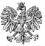 KOMENDA WOJEWÓDZKA POLICJI 	W RZESZOWIE 	35-036 Rzeszów, ul. Dąbrowskiego 30	L. dz. SZ - 279/2021zmiana treści Specyfikacji Warunków ZamówieniaDotyczy postępowania o udzielenie zamówienia publicznego, w trybie przetargu nieograniczonego, o wartości powyżej 5 350 000,00 euro, pn. „Budowa nowej siedziby Komisariatu Policji w Rzeszowie przy ul. Błogosławionej Karoliny”, nr postępowania: ZP/1/2021. I. Na podstawie art.  137 ust. 1 ustawy z dnia 11 września 2019  r. Prawo zamówień publicznych (t.j. Dz.U. poz. 2019 ze zm.), wprowadza się następujące zmiany do treści Specyfikacji Warunków Zamówienia – dalej: „SWZ”:1. W SWZ w rozdziale II podrozdział 5 pkt 1 ppkt 2) lit. b:- w tiret 1  – skreśla się słowa „kierownika robót” i w to miejsce wpisuje się słowa „kierownika budowy”,- skreśla się tiret 5, 6, 7.W wyniku powyższych zmian, treść II rozdziału podrozdział 5 pkt 1 ppkt 2) lit. b SWZ otrzymuje brzmienie:„b) dysponuje osobami zdolnymi do wykonania zamówienia, to jest: kierownikiem budowy – osoba ta musi posiadać uprawnienia budowlane do kierowania robotami budowlanymi w specjalności konstrukcyjno –  budowlanej bez ograniczeń oraz co najmniej 5 lat doświadczenia zawodowego na samodzielnym stanowisku wymagającym uprawnień i pełniła funkcję kierownika budowy w trakcie przynajmniej dwóch robót budowlanych polegających na budowie, przebudowie, rozbudowie lub remoncie budynku o powierzchni minimum 3 500,00m2,kierownikiem robót branży sanitarnej – osoba ta musi posiadać uprawnienia budowlane do kierowania robotami budowlanymi w specjalności instalacyjnej w zakresie sieci, instalacji i urządzeń cieplnych, wentylacyjnych, gazowych, wodociągowych i kanalizacyjnych bez ograniczeń oraz co najmniej 5 lat doświadczenia zawodowego na samodzielnym stanowisku wymagającym uprawnień i pełniła funkcję kierownika robót branży instalacyjnej w trakcie przynajmniej 1 roboty budowlanej polegającej na budowie, przebudowie, rozbudowie lub remoncie budynku, o powierzchni minimum 3 500,00m2, kierownikiem robót branży elektrycznej – osoba ta musi posiadać uprawnienia budowlane do kierowania robotami budowlanymi w specjalności instalacyjnej w zakresie sieci, instalacji i urządzeń elektrycznych i elektroenergetycznych bez ograniczeń oraz co najmniej 5 lat doświadczenia zawodowego na samodzielnym stanowisku wymagającym uprawnień i pełniła funkcję kierownika robót branży elektrycznej w trakcie przynajmniej 1 roboty budowlanej polegającej na budowie, przebudowie, rozbudowie lub remoncie budynku, o powierzchni minimum 3 500,00 m2,kierownikiem robót branży drogowej – osoba ta musi posiadać uprawnienia budowlane do kierowania robotami budowlanymi w specjalności drogowej oraz co najmniej 3 lata doświadczenia zawodowego na samodzielnym stanowisku wymagającym uprawnień.”2. W SWZ w rozdziale III podrozdział 2 pkt 1) i 3) – w miejsce zapisów 
o treści: „1. Ofertę należy złożyć w terminie do dnia  28 kwietnia 2021 r. do godz. 11:003. Otwarcie ofert nastąpi w dniu 28 kwietnia 2021 r. o godz. 12:00 poprzez odszyfrowanie złożonych na Platformie ofert.”wprowadza się zapisy o treści:„1. Ofertę należy złożyć w terminie do dnia  11 maja 2021 r. do godz. 11:003. Otwarcie ofert nastąpi w dniu 11 maja 2021 r. o godz. 12:00 poprzez odszyfrowanie złożonych na Platformie ofert.”3. W SWZ w rozdziale III podrozdział 3 – w miejsce zapisu 
o treści: „Wykonawca pozostaje związany ofertą do dnia 19 lipca 2021 r.”wprowadza się zapis o treści:„Wykonawca pozostaje związany ofertą do dnia 6 sierpnia 2021 r.”II. Przedmiotowa zmiana treści Specyfikacji Warunków Zamówienia prowadzi do zmiany treści:- ogłoszenia o zamówieniu  opublikowanego w dniu 19 marca 2021 r. w Dzienniku Urzędowym Unii Europejskiej, pod numerem 2021/S 055 – 135327,- ogłoszenia zmian opublikowanego w dniu 7 kwietnia 2021 r. w Dzienniku Urzędowym Unii Europejskiej, pod numerem 2021/S 067-172782.KIEROWNIKSekcji Zamówień Publicznychi Funduszy PomocowychKWP w Rzeszowienadkom. mgr Adam Fularz